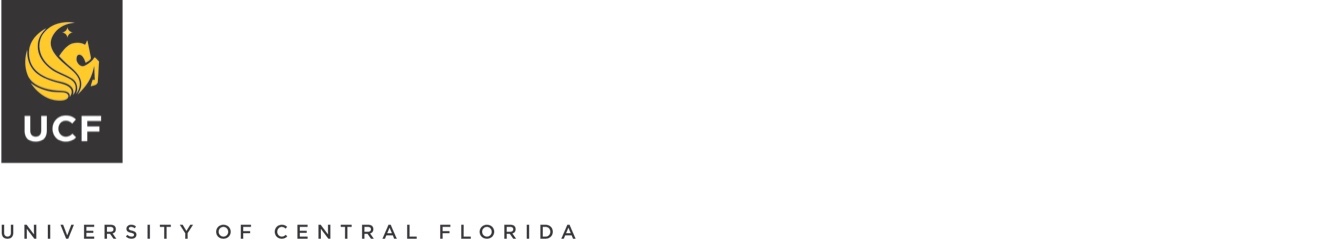 College of MedicineDepartment of Internal Medicine6850 Lake Nona Blvd.Orlando, FL 32827-7408Undergraduate Research Assistant Position in Biomaterials and NanomedicinePosition Description 	An undergraduate research assistant position is available in the Biomaterials and Nanomedicine Laboratory within the BiionixTM (Bionic Materials, Implants & Interfaces) Cluster at the UCF College of Medicine. Our research program focuses on implementation of novel manufacturing methods for developing bioabsorbable magnesium bone implants. We seek a highly motivated individual with a strong interest in advanced manufacturing with a focus on liquid metal processing of magnesium nanocomposites. The successful student will conduct scientific research using computational modelling of liquid metal processing and casting of magnesium materials, and lab based techniques such as metallography analysis, and corrosion tests. This position offers the excellent opportunity to develop skills in metal-based nanocomposite manufacturing, metallurgy, computational modelling, and biomaterials. The position will include organizational responsibilities, such as maintaining safety records, and providing general lab support as needed.  About the Biomaterials and Nanomedicine LaboratoryThe interdisciplinary research at Biomaterials and Nanomedicine Laboratory is focused on the interface of materials science and medicine to develop novel strategies to repair and regenerate bone defects using magnesium-based implants. The team conducts translational research in an environment that promotes teamwork and collaboration, fosters innovative discoveries, and expedites translation of these findings to useful technologies to improve quality of life. About the BiionixTM (Bionic Materials, Implants & Interfaces) Cluster The Biionix™ Cluster is located within the College of Medicine, which is part of a growing “Medical City” dedicated to innovation in health and wellness that includes multiple health affairs disciplines, a state-of-the-art research center at the Burnett School of Biomedical Sciences, a medical school, UCF outpatient clinics, and the ongoing construction of the new UCF Lake Nona Medical Center. Together they provide a hub for biomedical innovation that is transforming Orlando into a global destination for biomedical education, research, and health care.To apply for this position, please send your cover letter and CV to Mehdi.Razavi@ucf.eduMehdi Razavi, PhDAssistant ProfessorBiionixTM (Bionic Mater​ials, Implants & Interfaces) Cluster Department of Internal Medicine College of MedicineUniversity of Central FloridaHealth Sciences Campus at Lake Nona6900 Lake Nona BlvdOrlando, FL 32827Phone: 407-266-0000